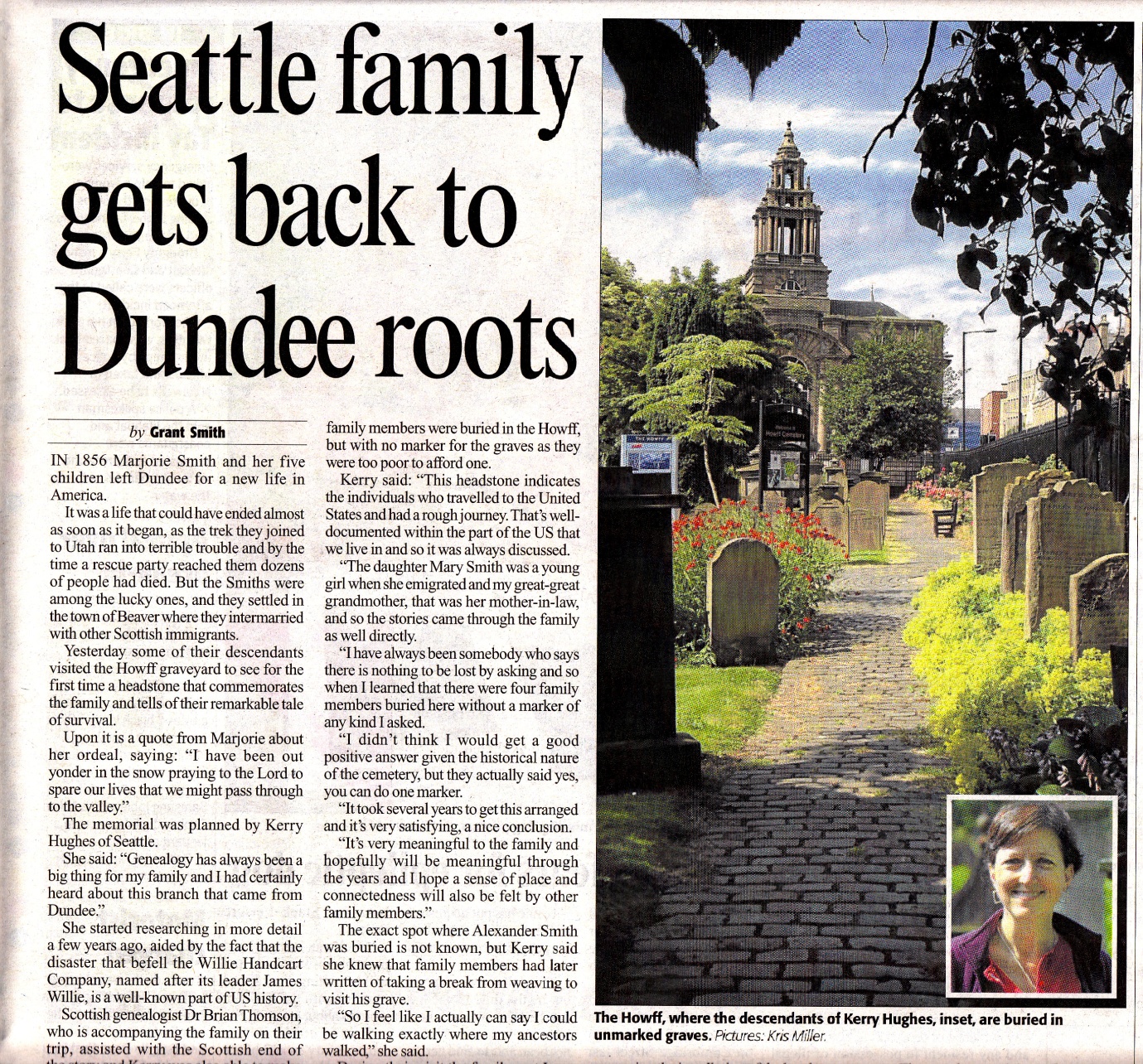 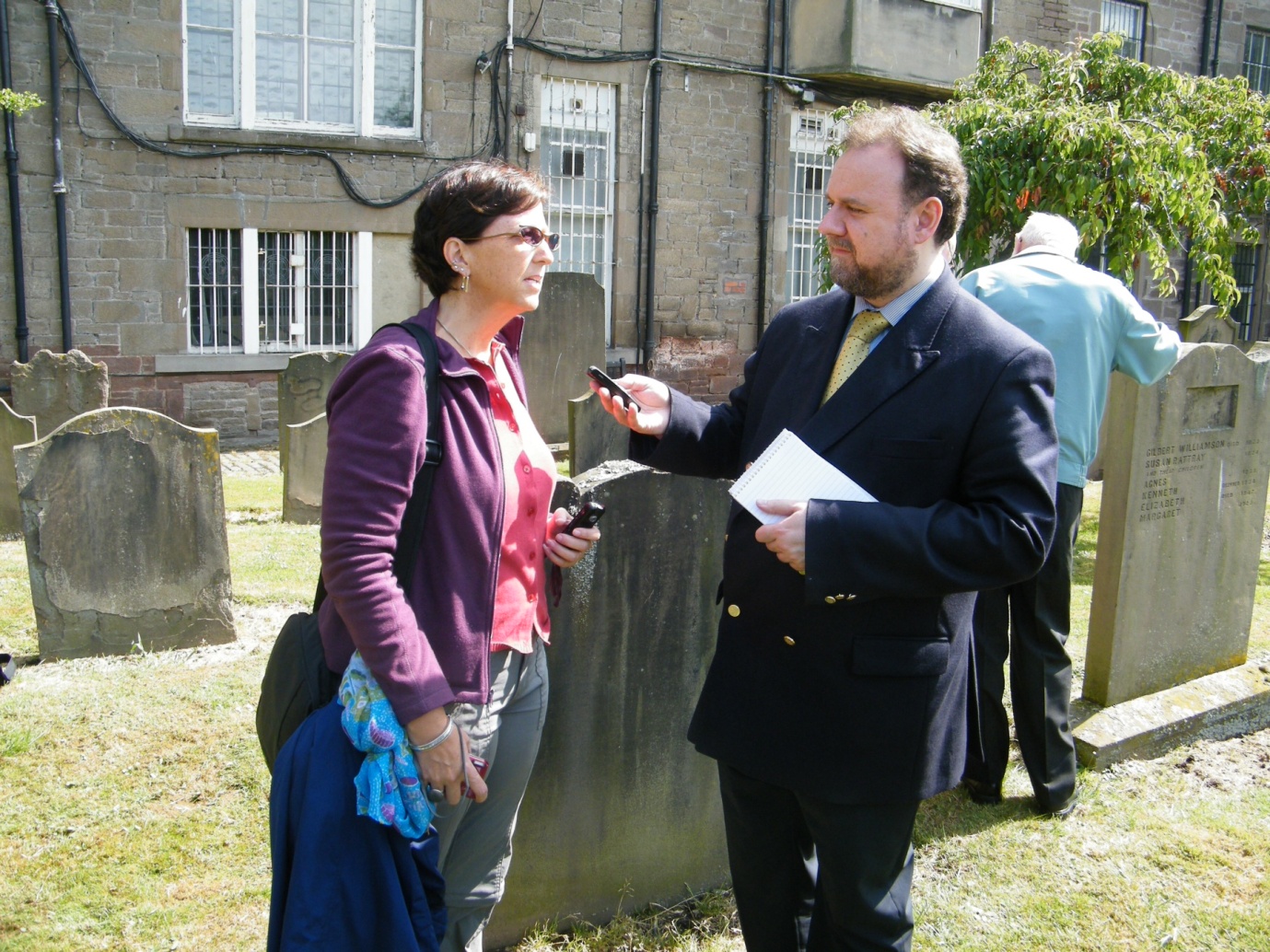 Kerry with Grant Smith of the Dundee Courier.